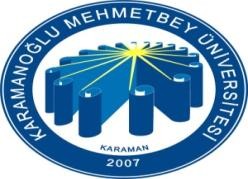 Hazırlayan:Yürürlük Onayı:KaliteSistemOnayı:	1/1MÜHENDİSLİK FAKÜKTESİ SÜRECİ  GIDA MÜHENDİSLİĞİ BÖLÜMÜ AR-GE LAB 3  MALZEME LİSTESİMÜHENDİSLİK FAKÜKTESİ SÜRECİ  GIDA MÜHENDİSLİĞİ BÖLÜMÜ AR-GE LAB 3  MALZEME LİSTESİMÜHENDİSLİK FAKÜKTESİ SÜRECİ  GIDA MÜHENDİSLİĞİ BÖLÜMÜ AR-GE LAB 3  MALZEME LİSTESİMÜHENDİSLİK FAKÜKTESİ SÜRECİ  GIDA MÜHENDİSLİĞİ BÖLÜMÜ AR-GE LAB 3  MALZEME LİSTESİMÜHENDİSLİK FAKÜKTESİ SÜRECİ  GIDA MÜHENDİSLİĞİ BÖLÜMÜ AR-GE LAB 3  MALZEME LİSTESİMÜHENDİSLİK FAKÜKTESİ SÜRECİ  GIDA MÜHENDİSLİĞİ BÖLÜMÜ AR-GE LAB 3  MALZEME LİSTESİS.N.KULLANILAN YER / ODAADETTANIMIAÇIKLAMASORUMLU KİŞİ1Ar-Ge Lab 31GIDA EKSTRÜDERİRONDOLDoç Dr. Sibel YAĞCIArş. Gör. Faruk DOĞAN2Ar-Ge Lab 31KURUTMA CİHAZIBİOSAN KİMYADoç Dr. Sibel YAĞCIArş. Gör. Faruk DOĞAN3Ar-Ge Lab 31ETÜVNÜVEDoç Dr. Sibel YAĞCIArş. Gör. Faruk DOĞAN4Ar-Ge Lab 31TERAZİKERNDoç Dr. Sibel YAĞCIArş. Gör. Faruk DOĞAN5Ar-Ge Lab 31KABFOMOTOSANDoç Dr. Sibel YAĞCIArş. Gör. Faruk DOĞAN6Ar-Ge Lab 31OTOKLAVNÜVEDoç Dr. Sibel YAĞCIArş. Gör. Faruk DOĞAN78910